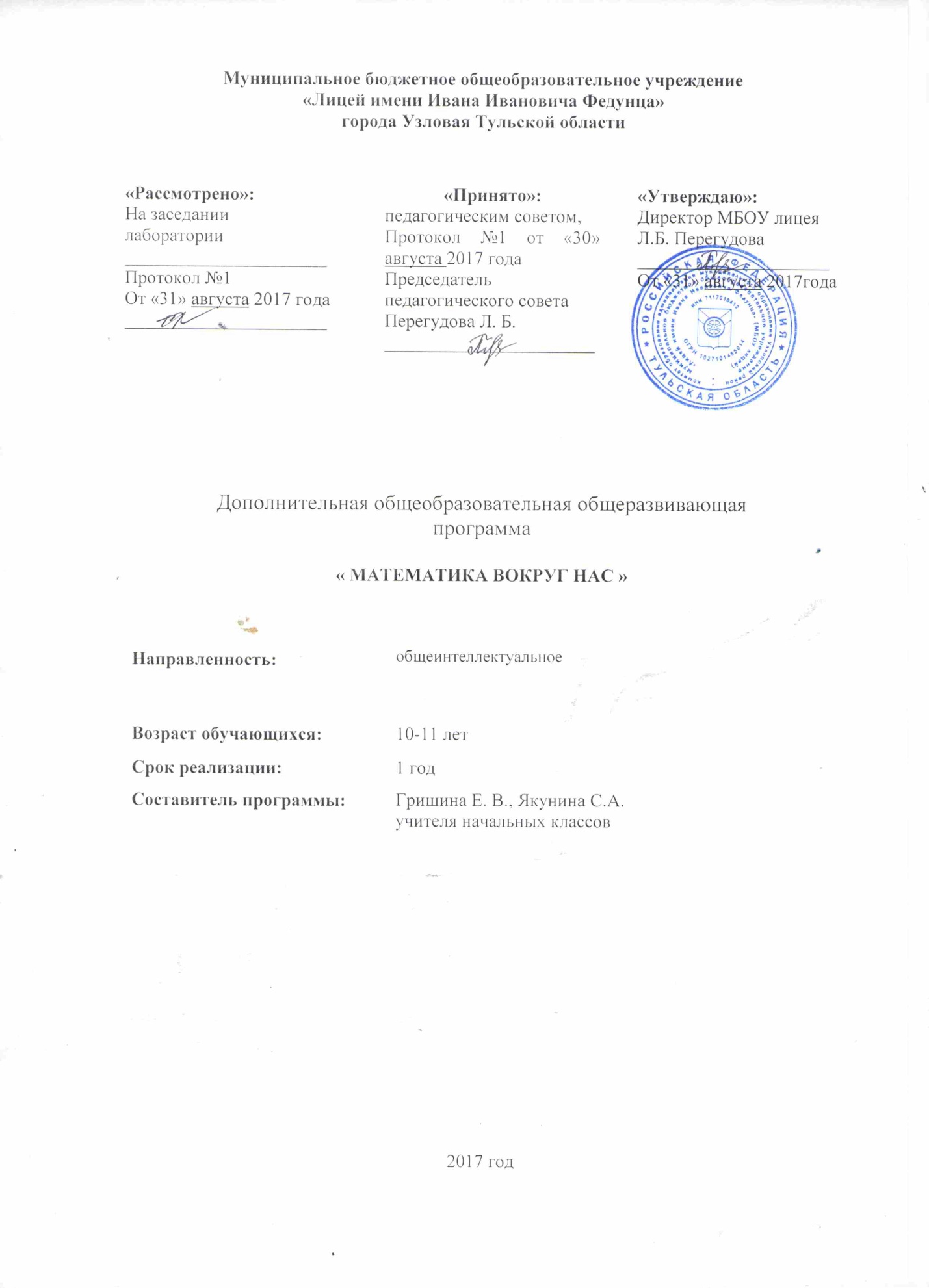 ПОЯСНИТЕЛЬНАЯ ЗАПИСКАДополнительная общеобразовательная (общеразвивающая) программа «Математика вокруг нас» (далее программа) относится к научно-познавательному  направлению реализации внеурочной деятельности в рамках ФГОС. Данная программа является актуальной на сегодняшний момент, так как обеспечивает развитие интеллектуальных общеучебных умений обучающихся, необходимых для дальнейшей самореализации и формирования личности ребенка. Программа составлена с учетом требований федерального государственного стандарта начального общего образования и соответствует индивидуальным возрастным особенностям обучающихся. Программа занятий внеурочной деятельности «Математика вокруг нас» составлена на основании следующих нормативно-правовых документов:Федеральный  закон РФ от 29 декабря 2012 №273-ФЗ «Об образовании в РФ»Приказ Министерства образования и науки РФ от 17.12.2010 №1847 «Об утверждении федерального государственного образовательного стандарта основного общего образования» (с  изменениями и дополнениями)Приказ Министерства образования и науки РФ от 09.03.2004 №1312 «Об утверждении федерального базисного учебного плана и примерных учебных планов для образовательных учреждений РФ, реализующих программы общего образования».Постановление Главного государственного врача РФ от 29.12.2010 №189 «Об утверждении СанПиН 2.4.2.2821-10 «Санитарно-эпидемиологические требования к условиям и организации обучения в ОУ» (с изменениями и дополнениями)Письмо Министерства образования и науки РФ от 12.05.2011 №03-296 «Об организации внеурочной деятельности при введении федерального государственного образовательного стандарта общего образования».Письмо Министерства образования и науки РФ от 14.12.2015 «09-3564 «О внеурочной деятельности и реализации дополнительных образовательных программ».  Актуальность программы определена тем, что младшие школьники должны иметь мотивацию к обучению математики, стремиться развивать свои интеллектуальные возможности.   Данная программа позволяет учащимся ознакомиться со многими интересными вопросами математики на данном этапе обучения, выходящими за рамки школьной программы, расширить целостное представление о проблеме данной науки. Решение математических задач, связанных с логическим мышлением закрепит интерес детей к познавательной деятельности, будет способствовать развитию мыслительных операций и общему интеллектуальному развитию. 
Не менее важным фактором  реализации данной программы является  и стремление развить у учащихся умений самостоятельно работать, думать, решать творческие задачи, а также совершенствовать навыки  аргументации собственной позиции по определенному вопросу. 
   Содержание программы соответствует познавательным возможностям младших школьников и предоставляет им возможность работать на уровне повышенных требований, развивая  учебную мотивацию.
  Содержание занятий кружка представляет собой введение в мир элементарной математики, а также расширенный углубленный вариант наиболее актуальных вопросов базового предмета – математика. Занятия  математического кружка должны содействовать развитию у детей математического образа мышления: краткости речи, умелому использованию символики, правильному применению математической терминологии и т.д.
  Творческие работы, проектная деятельность и другие технологии, используемые в системе работы кружка, должны быть основаны на любознательности детей, которую и следует поддерживать и направлять.     Данная практика поможет ему успешно овладеть не только общеучебными умениями и навыками, но и осваивать более сложный уровень знаний по предмету, достойно выступать на олимпиадах и участвовать в различных конкурсах. 
    Все вопросы и задания рассчитаны на работу учащихся на занятии. Для эффективности работы кружка  желательно, чтобы работа проводилась в малых группах с опорой на индивидуальную деятельность, с последующим общим обсуждением полученных результатов. 
  Специфическая  форма  организации позволяет учащимся ознакомиться со многими интересными вопросами математики на данном этапе обучения, выходящими за рамки школьной программы, расширить целостное представление о проблеме данной науки. Дети получают профессиональные навыки, которые способствуют дальнейшей социально-бытовой и профессионально-трудовой адаптации в обществе. Решение математических задач, связанных с логическим мышлением закрепит интерес детей к познавательной деятельности, будет способствовать развитию мыслительных операций и общему интеллектуальному развитию.      Образовательная деятельность осуществляется по общеобразовательным программам  дополнительного образования  в соответствии с возрастными и индивидуальными особенностями детей, состоянием их соматического и психического здоровья и стандартами второго поколения (ФГОС).Цель и задачи программы:Цель: 
-развивать математический образ мышления
Задачи:
-расширять кругозор учащихся в различных областях элементарной математики;
-расширять математические знания в области многозначных чисел;
содействовать умелому использованию символики;
-учить правильно применять математическую терминологию;
-развивать умения отвлекаться от всех качественных сторон и явлений, сосредоточивая внимание на количественных сторонах;
-уметь делать доступные выводы и обобщения, обосновывать собственные мысли.Возраст детей, участвующих в реализации данной программыФормы и методы организации деятельности воспитанников ориентированы на их индивидуальные и возрастные особенности. Важную роль в комплектовании групп играет некоторая разница в возрасте детей, так как образовательный процесс протекает более благоприятно, поскольку старшие подростки с готовностью выступают в роли наставников. Младшие воспитанники подтягиваются к уровню работ, к стилю поведения старших.Сроки реализациидополнительной образовательной программыДополнительная образовательная программа «Математика вокруг нас» рассчитана на1час в неделю – 14 недель , всего 14часов.                                       Принципы программы:
1.Актуальность
Создание условий для повышения мотивации к обучению математики, стремление развивать интеллектуальные возможности  учащихся.
2.Научность 
Математика – учебная дисциплина, развивающая умения логически мыслить, видеть количественную сторону предметов и явлений, делать выводы, обобщения.
3.Системность
Программа строится от частных примеров (особенности решения отдельных примеров) к общим (решение математических задач).
4.Практическая направленность
Содержание занятий кружка направлено на освоение математической терминологии, которая пригодится в дальнейшей работе, на решение занимательных задач, которые впоследствии помогут ребятам принимать участие в школьных и районных олимпиадах и других математических играх и конкурсах.
5.Обеспечение мотивации
Во-первых, развитие интереса к математике как науке физико-математического направления, во-вторых, успешное усвоение учебного материала на уроках и выступление на олимпиадах по математике.
6.Реалистичность с точки зрения возможности усвоения основного содержания программы – возможно усвоение за14ч.
7.Курс ориентационный
Он осуществляет учебно-практическое знакомство со многими разделами математики, удовлетворяет познавательный интерес школьников к проблемам данной точной науки, расширяет кругозор, углубляет знания в данной  учебной дисциплине.
Формы и режим занятийЗанятия учебных групп проводятся:1 занятие в неделю по 45 минут.Основными формами образовательного процесса являются:практико-ориентированные учебные занятия;тематические конкурсыолимпиадыпроектыНа занятиях предусматриваются следующие формы организации учебной деятельности:- индивидуальная (воспитаннику дается самостоятельное задание с учетом его возможностей);- фронтальная (работа в коллективе при объяснении нового материала или отработке определенной темы);- групповая (разделение на минигруппы для выполнения определенной работы);- коллективная (выполнение работы для подготовки к олимпиадам, конкурсам).                                Основные виды деятельности учащихся:

-решение занимательных задач;
-оформление математических газет;
-участие в математической олимпиаде, международной игре «Кенгуру»;
-знакомство с научно-популярной литературой, связанной с математикой;
-проектная деятельность 
-самостоятельная работа;
-работа в парах, в группах;
-творческие работы.

        Ожидаемые результаты и способы их проверкиЛичностными результатами изучения курса    является формирование следующих умений: - Определять и высказывать под руководством педагога самые простые общие для всех людей правила поведения при сотрудничестве (этические нормы).- В предложенных педагогом ситуациях общения и сотрудничества, опираясь на общие для всех простые правила поведения,  делать выбор, при поддержке других участников группы и педагога, как поступить.Для оценки формирования и развития личностных характеристик воспитанников (ценности, интересы, склонности, уровень притязаний положение ребенка в объединении, деловые качества воспитанника) используется простое наблюдение, проведение математических игр, опросники,анкетированиепсихолого-диагностические методики.Метапредметными результатами изучения курса   во 4-м классе являются формирование универсальных учебных действий (УУД). Для отслеживания уровня усвоения программы и своевременного внесения коррекции целесообразно использовать следующие формы контроля: занятия-конкурсы на повторение практических умений, занятия на повторение и обобщение (после прохождения основных разделов программы), самопрезентация (просмотр работ с их одновременной защитой ребенком), участие в математических олимпиадах и конкурсах  различного уровня. Кроме того, необходимо систематическое наблюдение за воспитанниками в течение учебного года, включающее: результативность и самостоятельную деятельность ребенка, активность, аккуратность, творческий подход к знаниям,степень самостоятельности в их решении и выполнении и т.д. Предметными результатами изучения курса  являются формирование следующих умений. - описывать признаки предметов и узнавать предметы по их признакам;- выделять существенные признаки предметов;- сравнивать между собой предметы, явления;- обобщать, делать несложные выводы;- классифицировать явления, предметы;- определять последовательность событий;- судить о противоположных явлениях;- давать определения тем или иным понятиям;- определять отношения между предметами типа «род» - «вид»;- выявлять функциональные отношения между понятиями;- выявлять закономерности и проводить аналогии.  - создавать условия, способствующие наиболее полной реализации потенциальных познавательных возможностей всех детей в целом и каждого ребенка в отдельности, принимая во внимание особенности их развития. - осуществлять принцип индивидуального и дифференцированного подхода в обучении учащихся с разными образовательными возможностями.Проверка результатов проходит в форме: игровых занятий на повторение теоретических понятий (конкурсы, викторины, составление кроссвордов и др.), собеседования (индивидуальное и групповое), опросников, тестирования, проведения самостоятельных работ репродуктивного характера и др.    Занятия рассчитаны на групповую и индивидуальную работу. Они построены таким образом, что один вид деятельности сменяется другим. Это позволяет сделать работу динамичной, насыщенной и менее утомительной,при этом принимать во внимание способности каждого ученика в отдельности, включая его по мере возможности в групповую работу, моделировать и воспроизводить ситуации, трудные для ученика, но возможные в обыденной жизни; их анализ и проигрывание могут стать основой для позитивных сдвигов в развитии личности ребёнка.Формы подведения итогов реализации программыИтоговый контроль   осуществляется в формах:- тестирование;- практические работы;- творческие работы учащихся;- контрольные задания.Самооценка и самоконтроль определение учеником границ своего «знания -  незнания», своих потенциальных возможностей, а также осознание тех проблем, которые ещё предстоит решить  в ходе осуществления   деятельности.      Содержательный контроль и оценка  результатов  учащихся предусматривает выявление индивидуальной динамики качества усвоения предмета ребёнком и не допускает  сравнения его с другими детьми. Результаты проверки фиксируются в зачётном листе учителя. В рамках накопительной системы, создание портфолио и  отражаются в индивидуальном образовательном маршруте.III. Календарно-тематический планСодержание программыМатематика – царица наук.-    1 часЗнакомство с основными разделами математики. Первоначальное знакомство с изучаемым материалом.2. Решение занимательных задач в стихах. – 1часРешение занимательных задач в стихах по теме «Умножение»3Решение ребусов и логических задач.- 1 часРешение математических ребусов. Знакомство с простейшими умозаключениями на математическом уровне.4.  Загадки- смекалки. – 1 часРешение математических загадок, требующих от учащихся логических рассуждений.5Решение логических задач.-1чРешение логических задач, требующих применения интуиции и умения проводить в уме несложные рассуждения6-7 Практикум «Подумай и реши».- 2 часРешение логических задач, требующих применения интуиции и умения проводить в уме несложные рассуждения.8. Задачи с изменением вопроса. – 1 часАнализ и решение задач, самостоятельное изменение вопроса и решение составленных задач.9. Проектная деятельность «Газета любознательных». – 2 часаСоздание проектов. Самостоятельный поиск информации для газеты.10-11. Решение нестандартных задач. – 2 часРешение задач, требующих применения интуиции и умения проводить в уме несложные рассуждения.12. Решение олимпиадных задач. – 1часРешение задач повышенной сложности.13.  Решение задач международной игры «Кенгуру». – 1 часРешение задач международной игры «Кенгуру».14. Школьная олимпиада – 1часМетодическое обеспечение программыРезультат реализации программы «Занимательная математика» во многом зависит от подготовки помещения, материально-технического оснащения и учебного оборудования. Помещение для занятий должно быть светлым, сухим, теплым и по объему и размерам полезной площади соответствовать числу занимающихся воспитанников.    Оборудование: столы; стулья; музыкальный центр с аудиозаписями, стенды для демонстрации информационного, дидактического, наглядного материала, выставочных образцов.Размещение учебного оборудования должно соответствовать требованиям и нормам СаНПина и правилам техники безопасности работы. Особое внимание следует уделить рабочему месту воспитанника. На рабочих местах в кабинете для занятий должны быть обеспечены уровни искусственной освещенности люминесцентными лампами при общем освещении помещений не ниже 600 лк. При использовании ламп накаливания уровни освещенности уменьшаются в 2 раза.  Инструменты и приспособления: тетради, авторучки, линейки, карандаши, ножницы.Список литературы1.Агаркова Н. В. Нескучная математика. 1 – 4 классы. Занимательная математика. Волгоград: «Учитель», 2007
2.Агафонова И. Учимся думать. Занимательные логические задачи, тесты и упражнения для детей 8 – 11 лет. С. – Пб,1996
3.Асарина Е. Ю., Фрид М. Е. Секреты квадрата и кубика. М.: «Контекст», 1995
4.Белякова О. И. Занятия математического кружка. 3 – 4 классы. – Волгоград: Учитель, 2008.
5.Лавриненко Т. А. Задания развивающего характера по математике. Саратов: «Лицей», 2002
6.Симановский А. Э. Развитие творческого мышления детей. М.: Академкнига/Учебник, 2002
7.Сухин И. Г. Занимательные материалы. М.: «Вако», 2004
8.Шкляров Т. В. Как научить вашего ребёнка решать задачи. М.: «Грамотей», 2004
9.Сахаров И. П. Аменицын Н. Н. Забавная арифметика. С.- Пб.: «Лань», 1995 
10.Узорова О. В., Нефёдова Е. А. «Вся математика с контрольными вопросами и великолепными игровыми задачами. 1 – 4 классы. М., 2004
11.Методика работы с задачами повышенной трудности в начальной школе. М.: «Панорама», 2006
12.«Начальная школа» Ежемесячный научно-методический журналПРИЛОЖЕНИЕ 1Задания на развитие вниманияК заданиям этой группы относятся различные лабиринты и целый ряд игр, направленных на развитие произвольного внимания детей, объема внимания, его устойчивости, переключения и распределения.Выполнение заданий подобного типа способствует формированию таких жизненно важных умений, как умение целенаправленно сосредотачиваться, вести поиск нужного пути, оглядываясь, а иногда и возвращаясь назад, находить самый короткий путь, решая двух - трехходовые задачи.Задания, развивающие памятьВ рабочие тетради включены упражнения на развитие и совершенствование слуховой и зрительной памяти. Участвуя в играх, школьники учатся пользоваться своей памятью и применять специальные приемы, облегчающие запоминание. В результате таких занятий учащиеся осмысливают и прочно сохраняют в памяти различные учебные термины и определения. Вместе с тем у детей увеличивается объем зрительного и слухового запоминания, развивается смысловая память, восприятие и наблюдательность, закладывается основа для рационального использования сил и времени.Задания на развитие и совершенствование воображенияРазвитие воображения построено в основном на материале, включающем задания геометрического характера;дорисовывание несложных композиций из геометрических тел или линий, не изображающих ничего конкретного, до какого-либо изображения;выбор фигуры нужной формы для восстановления целого;вычерчивание уникурсальных фигур (фигур, которые надо начертить, не отрывая карандаша от бумаги и не проводя одну и ту же линию дважды);выбор пары идентичных фигур сложной конфигурации;выделение из общего рисунка заданных фигур с целью выявления замаскированного рисунка;деление фигуры на несколько заданных фигур и построение заданной фигуры из нескольких частей, выбираемых из множества данных;             - складывание и перекладывание спичек с целью составления заданных фигур.     Совершенствованию воображения способствует работа с изографами (слова записаны буквами, расположение которых напоминает изображение того предмета, о котором идет речь) и числограммы (предмет изображен с помощью чисел). Задания, развивающие мышление Приоритетным направлением обучения в начальной школе является развитие мышления. С этой целью в рабочих тетрадях приведены задания, которые позволяют на доступном детям материале и на их жизненном опыте строить правильные суждения и проводить доказательства без предварительного теоретического освоения  самих законов и правил логики. В процессе выполнения таких упражнений дети учатся сравнивать различные объекты, выполнять простые виды анализа и синтеза, устанавливать связи между понятиями, учатся комбинировать и планировать. Предлагаются задания, направленные на формирование умений работать с алгоритмическими предписаниями (шаговое выполнение задания).В конце каждого  занятия ученики получают домашнее задание. В зависимости от сложности изучаемой темы домашние задания носит индивидуальный  характер. Проверка домашнего задания оценивается  с учетом индивидуальных возможностей каждого ученика.Наименование тем курсаВсего часовВ том числеВ том числеВ том числеВиды деятельностиФорма контроляНаименование тем курсаВсего часовлекцияП/ рС/ рВиды деятельностиФорма контроля1. Вводное занятие «Математика – царица наук»1 1          Определение интересов, склонностей учащихся.2 Решение занимательных задач в стихах.11работа в группах: инсценирование загадок, решение задачтестирование3. Решение ребусов и логических задач.11самостоятельная работамини-олимпиада4.Загадки- смекалки.11составление загадок, требующих математического решенияконкурс на лучшую загадку-смекалку5Решение логических задач.12схематическое изображение задачтестирование6-7. Практикум «Подумай и реши».21самостоятельное решение задач тестирование    8.Задачи с изменением вопроса.1инсценирования задачконкурс на лучшее инсценирование математической задачи9. «Газета любознательных».211проектная деятельностьконкурс на лучшую математическую газету10-11.Решение нестандартных задач.21решение задач на установление причинно-следственных отношенийтестирование12.Решение олимпиадных задач.11решение заданий повышенной трудностишкольная олимпиада13.Решение задач международной игры «Кенгуру»11решение заданий повышенной трудностишкольная олимпиада14. Школьная олимпиада11решение заданий повышенной трудностишкольная олимпиада